Publicado en Madrid el 18/02/2021 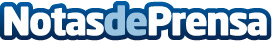 Check Point Software Technologies anuncia sus resultados económicos del cuarto trimestre de 2020La compañía anuncia sus resultados económicos y principales datos destacados del cuarto trimestre del año y los resultados anualesDatos de contacto:EverythinkPr915519891Nota de prensa publicada en: https://www.notasdeprensa.es/check-point-software-technologies-anuncia-sus_6 Categorias: Telecomunicaciones Software Ciberseguridad Recursos humanos http://www.notasdeprensa.es